Demande d’autorisation auprès de l’ANSM et demande d’avis a un comité de protection des personnes d'une recherche biomédicale portant sur un produit sanguin labile, un organe, un tissu d’origine humaine ou animale ou une préparation de thérapie cellulaire

Ce formulaire est commun pour la demande d’autorisation auprès de l’ANSM et pour la demande d’avis au CPP. Certains items peuvent ne pas être applicables à tous les produits, dans ce cas ne pas en tenir compte.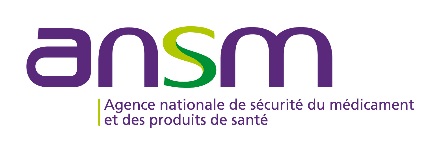 Partie A COMPleter par L’ANSM / le CPPPartie à compléter par le demandeurDEMANDE D’AUTORISATION À L’ANSM : 	DEMANDE D’AVIS AU CPP	A. IDENTIFICATION DE B. IDENTIFICATION DU PROMOTEUR RESPONSABLE DE C. IDENTIFICATION DU DEMANDEUR (cocher les cases appropriées)D. DONNEES RELATIVES A CHAQUE PRODUIT SUR LEQUEL PORTE Les informations concernant chaque produit doivent être indiquées dans cette section :pour chaque produit sur lequel porte la recherchepour chaque produit utilisé comme comparateur et pour chaque placebo, le cas échéant.Si la recherche biomédicale porte sur plusieurs produits, répéter cette section, en attribuant à chaque produit un numéro d’ordre à l'item D.1.1. Si le produit est une association, les informations doivent être données pour chaque substance active ou produit concerné.E. INFORMATIONS GENERALES RELATIVES A Cette section est destinée à fournir des informations concernant les objectifs, domaine et méthodologie de la recherche. Si le protocole prévoit la réalisation d'une sous-étude en France, indiquer les informations relatives à cette sous-étude en section E.2.3. F. PERSONNES PARTICIPANT A G. LIEUX DE RECHERCHES ENVISAGES / INVESTIGATEURS EN FRANCEH. AFSSAPS / CPP CONCERNE PAR Si cette demande est adressée à l’Afssaps remplir les informations ci-dessous :Si cette demande est adressée au CPP remplir les informations ci-dessous :I. SIGNATURE DU DEMANDEUR EN FRANCERECEVABILITEÉVALUATIONDÉCISION/AVISDate de réception de la demande :  /  /  Date de passage devant le groupe d’experts :   /  /  Refus d’autorisation / avis défavorable 	Date :   /  /  Date de demande de documents manquants :   /  /  Date de demande d’informations complémentaires / objections motivées :   /  /  Autorisation / avis favorable 	Date :   /  /  Date d’enregistrement du dossier complet :   /  /  Date de réception des informations complémentaires / amendées :   /  /  Retrait de la demande 	Date :   /  /  Date du début d'évaluation (J0) :   /  /  Date du début d'évaluation (J0) :   /  /  Date du début d'évaluation (J0) :   /  /  Référence attribuée par l'ANSM : 	     Référence attribuée par le CPP : 	     Référence attribuée par l'ANSM : 	     Référence attribuée par le CPP : 	     Référence attribuée par l'ANSM : 	     Référence attribuée par le CPP : 	     A.1Etat membre dans lequel la demande est soumise : FRANCEA.2Numéro d’enregistrement de la recherche en France (ID RCB) :      A.3Titre complet de la recherche :       A.4Numéro de code du protocole attribué par le promoteur, version et date :      A.5Nom ou titre abrégé de la recherche, le cas échéant :      A.6Numérotation ISRCTN, le cas échéant :      A.7S'agit-il d'une resoumission de la demande ?	 oui 	 nonA.7.1Si oui, indiquer la lettre de resoumission :      B.1PROMOTEURB.1.1Organisme :      B.1.2Nom de la personne à contacter :      B.1.3Adresse :      B.1.4Numéro de téléphone :      B.1.5Numéro de télécopie :      B.1.6Mail :      B.2REPRÉSENTANT LÉGAL DU PROMOTEUR DANS  POUR LA RECHERCHE CONCERNÉEB.2.1Organisme :      B.2.2Nom de la personne à contacter :      B.2.3Adresse :      B.2.4Numéro de téléphone :      B.2.5Numéro de télécopie :      B.2.6Mail :      B.3STATUT DU PROMOTEURB.3.1B.3.2Privé (commercial)	Institutionnel (non commercial)	C.1DEMANDE AUPRÈS DE L’ANSM	C.1.1 C.1.2 C.1.3Promoteur	Représentant légal du promoteur	Personne ou organisme délégué par le promoteur pour soumettre la demande	C.1.4 Préciser ci-après les informations relatives au demandeur, même si elles figurent ailleurs dans le formulaire :C.1.4.1 Organisme :      C.1.4.2 Nom de la personne à contacter :      C.1.4.3 Adresse :      C.1.4.4 Numéro de téléphone :      C.1.4.5 Numéro de télécopie :      C.1.4.6Mail :      C.2DEMANDE AUPRÈS DU CPP	C.2.1 C.2.2 C.2.3Promoteur	Représentant légal du promoteur	Personne ou organisme délégué par le promoteur pour soumettre la demande	C.2.4 Préciser ci-après les informations relatives au demandeur, même si elles figurent ailleurs dans le formulaire :C.2.4.1Organisme :      C.2.4.2Nom de la personne à contacter :      C.2.4.3Adresse :      C.2.4.4Numéro de téléphone :      C.2.4.5Numéro de télécopie :      C.2.4.6Mail :      D.1IDENTIFICATION DU PRODUIT SUR LEQUEL PORTE LA RECHERCHEIndiquer ci-dessous quel produit est décrit dans cette section D. Le cas échéant, répéter cette section autant de fois qu'il y a de produits utilisés dans la recherche (numéroter chaque produit de 1 à n)Indiquer ci-dessous quel produit est décrit dans cette section D. Le cas échéant, répéter cette section autant de fois qu'il y a de produits utilisés dans la recherche (numéroter chaque produit de 1 à n)D.1.1D.1.2D.1.3Cette section concerne le produit numéro : 	     Produit étudié 	Produit utilisé comme comparateur	Pour le placebo, aller directement en section D.7Pour le placebo, aller directement en section D.7D.2STATUT DU PRODUIT SUR LEQUEL PORTE LA RECHERCHESTATUT DU PRODUIT SUR LEQUEL PORTE LA RECHERCHESTATUT DU PRODUIT SUR LEQUEL PORTE LA RECHERCHED.2.1Le produit utilisé dans la recherche dispose-t-il d'une autorisation en France ou est-il enregistré en France ? oui nonD.2.1.1Si oui en D.2.1, préciser pour le produit utilisé dans la recherche :Si oui en D.2.1, préciser pour le produit utilisé dans la recherche :Si oui en D.2.1, préciser pour le produit utilisé dans la recherche :D.2.1.1.1Nom du produit autorisé ou enregistré ou nom commercial, le cas échéant :      Nom du produit autorisé ou enregistré ou nom commercial, le cas échéant :      Nom du produit autorisé ou enregistré ou nom commercial, le cas échéant :      D.2.1.1.2Nom du titulaire de l’autorisation :      Nom du titulaire de l’autorisation :      Nom du titulaire de l’autorisation :      D.2.1.1.3Numéro d’autorisation ou d’enregistrement :      Numéro d’autorisation ou d’enregistrement :      Numéro d’autorisation ou d’enregistrement :      D.2.1.1.4Le produit sur lequel porte la recherche est-il modifié par rapport à son autorisation ?  oui nonD.2.1.1.4.1Si oui, veuillez préciser :      Si oui, veuillez préciser :      Si oui, veuillez préciser :      D.2.1.2Le produit dispose-t-il d’une autorisation ou d’un enregistrement dans un autre pays ? oui nonD.2.1.2.1Si oui, veuillez préciser le pays et le nom de l’autorité qui a autorisé le produit :      Si oui, veuillez préciser le pays et le nom de l’autorité qui a autorisé le produit :      Si oui, veuillez préciser le pays et le nom de l’autorité qui a autorisé le produit :      D.2.2D.2.2.1D.2.2.2Dossier du produit sur lequel porte la recherche :Dossier completDossier simplifié oui oui non nonD.2.3L’utilisation du produit a-t-elle déjà été autorisée dans le cadre d'une recherche biomédicale précédente conduite par le promoteur dans  européenne ?  oui nonD.2.3.1Si oui, préciser dans quel(s) État(s) membre(s) et par quelle autorité :      Si oui, préciser dans quel(s) État(s) membre(s) et par quelle autorité :      Si oui, préciser dans quel(s) État(s) membre(s) et par quelle autorité :      D.2.4Le produit est-il désigné, dans l’indication étudiée dans la recherche, comme un médicament orphelin dans  européenne ? oui nonD.2.4.1Si oui, indiquer le numéro de désignation du médicament orphelin :      Si oui, indiquer le numéro de désignation du médicament orphelin :      Si oui, indiquer le numéro de désignation du médicament orphelin :      D.2.5Un avis scientifique a-t-il été rendu sur le produit dans le cadre de cette recherche ? oui nonD.2.5.1Si oui en D.2.5, veuillez préciser qui a rendu l'avis et en joindre une copie à votre dossier :Si oui en D.2.5, veuillez préciser qui a rendu l'avis et en joindre une copie à votre dossier :Si oui en D.2.5, veuillez préciser qui a rendu l'avis et en joindre une copie à votre dossier :D.2.5.1.1D.2.5.1.2Avis du CHMP ? Avis d'une autorité compétente d'un Etat membre ? oui oui non nonD.3DESCRIPTION DU PRODUIT SUR LEQUEL PORTE LA RECHERCHEDESCRIPTION DU PRODUIT SUR LEQUEL PORTE LA RECHERCHEDESCRIPTION DU PRODUIT SUR LEQUEL PORTE LA RECHERCHED.3.1Nom du produit, le cas échéant :      Nom du produit, le cas échéant :      Nom du produit, le cas échéant :      D.3.2Nom de code, le cas échéant :      Nom de code, le cas échéant :      Nom de code, le cas échéant :      D.3.3Code ATC, si enregistré officiellement :     Code ATC, si enregistré officiellement :     Code ATC, si enregistré officiellement :     D.3.4Type de produit :Type de produit :Type de produit :Le produit est-il :Le produit est-il :Le produit est-il :Le produit est-il :D.3.4.1Une préparation de thérapie cellulaire oui nonD.3.4.2Un tissu oui nonD.3.4.3Un organe ou un tissu composite oui nonD.3.4.4Un produit sanguin labile oui nonD.3.4.5Autre oui nonD.3.4.5.1Si autre, préciser :      Si autre, préciser :      Si autre, préciser :      D.4PRÉPARATION DE THÉRAPIE CELLULAIREPRÉPARATION DE THÉRAPIE CELLULAIREPRÉPARATION DE THÉRAPIE CELLULAIRED.4.1D.4.1.1D.4.1.2D.4.1.3Origine des cellulesAutologueAllogéniqueXénogénique oui oui oui non non nonD.4.1.3.1Si oui, préciser les espèces d’origine :      Si oui, préciser les espèces d’origine :      Si oui, préciser les espèces d’origine :      D.4.2D.4.2.1D.4.2.2Type de cellulesCellules souchesCellules différenciées oui oui non nonD.4.2.2.1Préciser le type de cellules (exemple : kératinocytes, fibroblastes, chondrocytes…) :      Préciser le type de cellules (exemple : kératinocytes, fibroblastes, chondrocytes…) :      Préciser le type de cellules (exemple : kératinocytes, fibroblastes, chondrocytes…) :      D.4.2.3Les cellules sont-elles associées à une matrice ou un support oui nonD.4.2.3.1Si oui, préciser :     Si oui, préciser :     Si oui, préciser :     D.4.2.4Autre oui nonD.4.2.4.1Si oui, préciser :      Si oui, préciser :      Si oui, préciser :      D.4.3Forme pharmaceutique :      Forme pharmaceutique :      Forme pharmaceutique :      D.4.4Durée maximale du traitement pour une personne prévue par le protocole :      Durée maximale du traitement pour une personne prévue par le protocole :      Durée maximale du traitement pour une personne prévue par le protocole :      D.4.5Dose maximale permise (préciser : dose journalière ou dose cumulée ; unités et voie d'administration) :      Dose maximale permise (préciser : dose journalière ou dose cumulée ; unités et voie d'administration) :      Dose maximale permise (préciser : dose journalière ou dose cumulée ; unités et voie d'administration) :      D.4.6Voie d’administration :      Voie d’administration :      Voie d’administration :      D.4.7Nom de chaque substance active :      Nom de chaque substance active :      Nom de chaque substance active :      D.4.8Dosage (préciser tous les dosages utilisés)Dosage (préciser tous les dosages utilisés)Dosage (préciser tous les dosages utilisés)D.4.8.1Unité de concentration :      Unité de concentration :      Unité de concentration :      D.4.8.2Type de concentration (« nombre exact », « intervalle », « plus que » ou « jusqu’à ») :      Type de concentration (« nombre exact », « intervalle », « plus que » ou « jusqu’à ») :      Type de concentration (« nombre exact », « intervalle », « plus que » ou « jusqu’à ») :      D.4.8.3Concentration (nombre) :      Concentration (nombre) :      Concentration (nombre) :      D.5TISSU OU ORGANETISSU OU ORGANETISSU OU ORGANED.5.1D.5.1.1D.5.1.2D.5.1.3Origine du tissu, du tissu composite ou de l’organeAutologueAllogéniqueXénogénique oui oui oui non non nonD.5.1.3.1Préciser les espèces d’origine :      Préciser les espèces d’origine :      Préciser les espèces d’origine :      D.5.2Type de tissu ou d’organeType de tissu ou d’organeType de tissu ou d’organeD.5.2.1Tissu oui nonD.5.2.1.1Préciser le type de tissu (cornée, peau, os, …) :      Préciser le type de tissu (cornée, peau, os, …) :      Préciser le type de tissu (cornée, peau, os, …) :      D.5.2.2Tissu composite oui nonD.5.2.2.1Préciser :      Préciser :      Préciser :      D.5.2.3Organe oui nonD.5.2.3.1Préciser :      Préciser :      Préciser :      D.6PRODUIT SANGUIN LABILEPRODUIT SANGUIN LABILED.6.1D.6.1.1D.6.1.2Origine du produit sanguin labileAutologueHomologueOrigine du produit sanguin labileAutologueHomologue oui oui oui oui non nonD.6.2Type de produit sanguin labileType de produit sanguin labileD.6.2.1Concentrés de PlaquettesConcentrés de Plaquettes oui oui nonD.6.2.1.1Préciser issus de sang total ou issus d’aphérèse :      Préciser issus de sang total ou issus d’aphérèse :      Préciser issus de sang total ou issus d’aphérèse :      Préciser issus de sang total ou issus d’aphérèse :      Préciser issus de sang total ou issus d’aphérèse :      D.6.2.2PlasmaPlasma oui oui nonD.6.2.2.1Préciser issu de sang total ou issu d’aphérèse :      Préciser issu de sang total ou issu d’aphérèse :      Préciser issu de sang total ou issu d’aphérèse :      Préciser issu de sang total ou issu d’aphérèse :      Préciser issu de sang total ou issu d’aphérèse :      D.6.2.3Concentrés de Globules rougesConcentrés de Globules rouges oui oui nonD.6.2.3.1Préciser issus de sang total ou issus d’aphérèse :      Préciser issus de sang total ou issus d’aphérèse :      Préciser issus de sang total ou issus d’aphérèse :      Préciser issus de sang total ou issus d’aphérèse :      Préciser issus de sang total ou issus d’aphérèse :      D.6.2.4Sang totalSang total oui oui nonD.6.2.5AutreAutre oui oui nonD.6.2.5.1Si autre, préciser :      Si autre, préciser :      Si autre, préciser :      Si autre, préciser :      Si autre, préciser :      D.6.3Le produit sanguin labile est-il soumis à un procédé d’inactivationLe produit sanguin labile est-il soumis à un procédé d’inactivation oui oui nonD.6.3.1Si oui, préciser :      Si oui, préciser :      Si oui, préciser :      Si oui, préciser :      Si oui, préciser :      D.6.4Durée maximale du traitement pour une personne prévue par le protocole :      Durée maximale du traitement pour une personne prévue par le protocole :      Durée maximale du traitement pour une personne prévue par le protocole :      Durée maximale du traitement pour une personne prévue par le protocole :      Durée maximale du traitement pour une personne prévue par le protocole :      D.6.5Dose maximale permise (préciser : dose journalière ou dose cumulée ; unités) :      Dose maximale permise (préciser : dose journalière ou dose cumulée ; unités) :      Dose maximale permise (préciser : dose journalière ou dose cumulée ; unités) :      Dose maximale permise (préciser : dose journalière ou dose cumulée ; unités) :      Dose maximale permise (préciser : dose journalière ou dose cumulée ; unités) :      D.6.6Dosage (préciser tous les dosages utilisés) :Dosage (préciser tous les dosages utilisés) :Dosage (préciser tous les dosages utilisés) :Dosage (préciser tous les dosages utilisés) :Dosage (préciser tous les dosages utilisés) :D.6.6.1Unité de concentration :      Unité de concentration :      Unité de concentration :      Unité de concentration :      Unité de concentration :      D.6.6.2Type de concentration (« nombre exact », « intervalle », « plus que » ou « jusqu’à ») :      Type de concentration (« nombre exact », « intervalle », « plus que » ou « jusqu’à ») :      Type de concentration (« nombre exact », « intervalle », « plus que » ou « jusqu’à ») :      Type de concentration (« nombre exact », « intervalle », « plus que » ou « jusqu’à ») :      Type de concentration (« nombre exact », « intervalle », « plus que » ou « jusqu’à ») :      D.6.6.3Concentration (nombre) :      Concentration (nombre) :      Concentration (nombre) :      Concentration (nombre) :      Concentration (nombre) :      D.6.7Nom du(des) dispositif(s) médical(aux) associé(s) au produit sanguin labile :      Nom du(des) dispositif(s) médical(aux) associé(s) au produit sanguin labile :      Nom du(des) dispositif(s) médical(aux) associé(s) au produit sanguin labile :      Nom du(des) dispositif(s) médical(aux) associé(s) au produit sanguin labile :      Nom du(des) dispositif(s) médical(aux) associé(s) au produit sanguin labile :      D.6.7.1Ce(s) dispositif(s) médical(aux) dispose(nt) d’un marquage CE oui oui non nonD.6.7.2Si oui, est-il (sont-ils) utilisé(s) dans la (les) même(s) indication(s) que celle(s) du (de leurs) marquage(s) CE ? oui oui non nonD.7DONNEES RELATIVES AU PLACEBO (répéter la section autant de fois que nécessaire, le cas échéant)DONNEES RELATIVES AU PLACEBO (répéter la section autant de fois que nécessaire, le cas échéant)DONNEES RELATIVES AU PLACEBO (répéter la section autant de fois que nécessaire, le cas échéant)D.7.1Un placebo est-il utilisé ?  oui nonD.7.2Cette section concerne le placebo numéro : (     )Cette section concerne le placebo numéro : (     )Cette section concerne le placebo numéro : (     )D.7.3Forme pharmaceutique :      Forme pharmaceutique :      Forme pharmaceutique :      D.7.4Voie d’administration :      Voie d’administration :      Voie d’administration :      D.7.5De quel produit est-ce le placebo ? Préciser le numéro du produit, tel qu'indiqué en D.1 : (     )De quel produit est-ce le placebo ? Préciser le numéro du produit, tel qu'indiqué en D.1 : (     )De quel produit est-ce le placebo ? Préciser le numéro du produit, tel qu'indiqué en D.1 : (     )D.7.5.1Composition, hormis la ou les substances actives :      Composition, hormis la ou les substances actives :      Composition, hormis la ou les substances actives :      D.7.5.2Est-elle identique à celle du produit étudié ? oui nonD.7.5.2.1Si non, préciser les principaux composants :      Si non, préciser les principaux composants :      Si non, préciser les principaux composants :      D.8D.8DONNEES SUR LES éTABLISSEMENTS DE PRélèvement, préPARATION, conservation, libération, administrationD.8.1PRODUIT SANGUIN LABILE :PRODUIT SANGUIN LABILE :D.8.1.1Établissement où le produit est libéré :Établissement où le produit est libéré :D.8.1.1.1Nom de l’établissement, code de l’établissement, le cas échéant :      Nom de l’établissement, code de l’établissement, le cas échéant :      D.8.1.1.2Adresse :      Adresse :      D.8.1.1.3Indiquer le numéro d’autorisation, ou la date d’agrément :      Indiquer le numéro d’autorisation, ou la date d’agrément :      D.8.1.1.4Si pas d’autorisation, préciser les motifs :       Si pas d’autorisation, préciser les motifs :       D.8.2PRÉPARATIONS DE THÉRAPIE CELLULAIRE, TISSUS, ORGANES :PRÉPARATIONS DE THÉRAPIE CELLULAIRE, TISSUS, ORGANES :PRÉPARATIONS DE THÉRAPIE CELLULAIRE, TISSUS, ORGANES :D.8.2.1Sites de prélèvementSites de prélèvementSites de prélèvementD.8.2.1.1Nom de l’établissement, code de l’établissement, le cas échéant :      Nom de l’établissement, code de l’établissement, le cas échéant :      Nom de l’établissement, code de l’établissement, le cas échéant :      D.8.2.1.2Adresse :      Adresse :      Adresse :      D.8.2.2Sites de préparation, conservation, libérationSites de préparation, conservation, libérationSites de préparation, conservation, libérationD.8.2.2.1Nom de l’établissement, code de l’établissement, le cas échéant :      Nom de l’établissement, code de l’établissement, le cas échéant :      Nom de l’établissement, code de l’établissement, le cas échéant :      D.8.2.2.2Adresse :      Adresse :      Adresse :      D.8.2.2.3Indiquer le numéro d’autorisation, ou la date d’agrément :      Indiquer le numéro d’autorisation, ou la date d’agrément :      Indiquer le numéro d’autorisation, ou la date d’agrément :      D.8.2.2.4Si pas d’autorisation, préciser les motifs :       Si pas d’autorisation, préciser les motifs :       Si pas d’autorisation, préciser les motifs :       D.8.2.2.5Pour les préparations de thérapie cellulaire : le local où est réalisée la préparation du produit a-t-il déjà fait l’objet d’une inspection par l’Afssaps lors d’une autre recherche biomédicale ? oui nonD.8.2.3Liste des sous-traitantsListe des sous-traitantsListe des sous-traitantsD.8.2.3.1Étape réalisée :     Étape réalisée :     Étape réalisée :     D.8.2.3.2Nom :     Nom :     Nom :     D.8.2.3.3Adresse :      Adresse :      Adresse :      D.8.2.4Sites d’administrationSites d’administrationSites d’administrationD.8.2.4.1Nom de l’établissement, code de l’établissement, le cas échéant :      Nom de l’établissement, code de l’établissement, le cas échéant :      Nom de l’établissement, code de l’établissement, le cas échéant :      D.8.2.4.2Adresse :      Adresse :      Adresse :      D.8.2.5Établissement importateur, le cas échéantÉtablissement importateur, le cas échéantÉtablissement importateur, le cas échéantD.8.2.5.1Nom de l’établissement :      Nom de l’établissement :      Nom de l’établissement :      D.8.2.5.2Adresse :      Adresse :      Adresse :      E.1CONDITION MEDICALE OU PATHOLOGIE ETUDIEECONDITION MEDICALE OU PATHOLOGIE ETUDIEECONDITION MEDICALE OU PATHOLOGIE ETUDIEEE.1.1Préciser la ou les conditions médicales / pathologies étudiées (texte libre) :      Préciser la ou les conditions médicales / pathologies étudiées (texte libre) :      Préciser la ou les conditions médicales / pathologies étudiées (texte libre) :      E.1.2Version MedDRA, niveau, terme et classification (répéter autant de fois que nécessaire) :      Version MedDRA, niveau, terme et classification (répéter autant de fois que nécessaire) :      Version MedDRA, niveau, terme et classification (répéter autant de fois que nécessaire) :      E.1.3L'une des conditions médicales étudiées est-elle une maladie rare ? oui nonE.2Objectif(s) de LA RECHERCHEObjectif(s) de LA RECHERCHEObjectif(s) de LA RECHERCHEE.2.1Objectif principal :      Objectif principal :      Objectif principal :      E.2.2Objectifs secondaires :      Objectifs secondaires :      Objectifs secondaires :      E.2.3Une sous-étude est-elle prévue ? oui nonE.2.3.1Si oui, préciser le titre complet, la date et la version de chaque sous-étude et leurs objectifs :      Si oui, préciser le titre complet, la date et la version de chaque sous-étude et leurs objectifs :      Si oui, préciser le titre complet, la date et la version de chaque sous-étude et leurs objectifs :      E.3Principaux critères d’inclusion (énumérer les plus importants)E.4Principaux critères de non inclusion (énumérer les plus importants)E.5Critère(s) d’évaluation principal(aux)E.6Domaine(s) DE  – Cocher la ou les cases appropriéesDomaine(s) DE  – Cocher la ou les cases appropriéesE.6.1E.6.2E.6.3E.6.4E.6.5E.6.6E.6.7E.6.8E.6.9E.6.10E.6.11DiagnosticProphylaxieThérapeutiqueSécuritéEfficacitéPharmacocinétiquePharmacodynamieBioéquivalenceDose-effetPharmaco-économieAutreE.6.11.1Si autre, préciser :      Si autre, préciser :      E.7Type DE RECHERCHE et phaseType DE RECHERCHE et phaseE.7.1Pharmacologie humaine (Phase I)Il s'agit de :Il s'agit de :Il s'agit de :E.7.1.1 E.7.1.2E.7.1.3La première administration ou première greffe à l’hommeUne étude de bioéquivalenceAutreE.7.1.3.1Si autre, préciser :      Si autre, préciser :      E.7.2E.7.3E.7.4Essai thérapeutique exploratoire (Phase II)Essai thérapeutique de confirmation (Phase III)Essai thérapeutique conformément à l’autorisation (Phase IV)E.8Méthodologie de LA RECHERCHEMéthodologie de LA RECHERCHEMéthodologie de LA RECHERCHEE.8.1Comparatif oui nonSi oui, préciser :Si oui, préciser :Si oui, préciser :Si oui, préciser :E.8.1.1E.8.1.2E.8.1.3E.8.1.4E.8.1.5E.8.1.6E.8.1.7Tirage au sortOuvertSimple insuDouble insuA groupes parallèlesPlan croiséAutre oui oui oui oui oui oui oui non non non non non non nonE.8.1.7.1Si autre, préciser :      Si autre, préciser :      Si autre, préciser :      E.8.2Si comparatif, préciser le comparateur utiliséSi comparatif, préciser le comparateur utiliséSi comparatif, préciser le comparateur utiliséE.8.2.1E.8.2.2E.8.2.3E.8.2.4Autre(s) produit(s)MédicamentPlacebo, le cas échéantAutre oui oui oui oui non non non nonE.8.2.4.1Si autre, préciser :      Si autre, préciser :      Si autre, préciser :      E.8.3E.8.4La recherche est-elle monocentrique (voir aussi section G) ?La recherche est-elle multicentrique (voir aussi section G) ? oui oui non nonE.8.4.1Nombre prévu de lieux de recherche en France :      Nombre prévu de lieux de recherche en France :      Nombre prévu de lieux de recherche en France :      E.8.5Est-il prévu de mener la recherche dans plusieurs états membres ? oui nonE.8.5.1Nombre prévu de lieux de recherche dans  européenne :      Nombre prévu de lieux de recherche dans  européenne :      Nombre prévu de lieux de recherche dans  européenne :      E.8.6E.8.7Est-il prévu de mener la recherche dans des pays tiers ?Un comité de surveillance indépendant a-t-il été constitué ? oui oui non nonE.8.8Définition de la fin de la recherche, et justification si celle-ci ne correspond pas à la date de la dernière visite de la dernière personne participant à la recherche  :      Définition de la fin de la recherche, et justification si celle-ci ne correspond pas à la date de la dernière visite de la dernière personne participant à la recherche  :      Définition de la fin de la recherche, et justification si celle-ci ne correspond pas à la date de la dernière visite de la dernière personne participant à la recherche  :      E.8.9E.8.9.1E.8.9.2Estimation initiale de la durée de la recherche (en années, mois et jours) :en France : 	      années       mois       joursdans tous les pays concernés par l’essai : 	      années       mois       joursEstimation initiale de la durée de la recherche (en années, mois et jours) :en France : 	      années       mois       joursdans tous les pays concernés par l’essai : 	      années       mois       joursEstimation initiale de la durée de la recherche (en années, mois et jours) :en France : 	      années       mois       joursdans tous les pays concernés par l’essai : 	      années       mois       joursE.9La constitution d’une (ou plusieurs) collections d’échantillons biologiques est-elle prévue ? oui nonF.1TRANCHE D'ÂGE ÉTUDIÉETRANCHE D'ÂGE ÉTUDIÉETRANCHE D'ÂGE ÉTUDIÉEF.1.1Moins de 18 ans oui nonSi oui, préciser :Si oui, préciser :Si oui, préciser :Si oui, préciser :F.1.1.1F.1.1.2F.1.1.3F.1.1.4F.1.1.5F.1.1.6F.1.2F.1.3In UteroNouveaux-nés prématurés (jusqu’à l’âge gestationnel ≤ 37 semaines)Nouveau-nés (0-27 jours)Nourrissons (28 jours - 23 mois)Enfants (2-11 ans)Adolescents (12-17 ans)De 18 à 65 ansPlus de 65 ans oui oui oui oui oui oui oui oui non non non non non non non nonF.2SEXESEXEF.2.1F.2.2FemmesHommesF.3GROUPE DE PERSONNES PARTICIPANT A LA RECHERCHEGROUPE DE PERSONNES PARTICIPANT A LA RECHERCHEGROUPE DE PERSONNES PARTICIPANT A LA RECHERCHEF.3.1F.3.2F.3.3F.3.3.1F.3.3.2F.3.3.3F.3.3.4F.3.3.5F.3.3.6Volontaires sainsVolontaires maladesPopulations particulièresFemmes en âge de procréerFemmes en âge de procréer utilisant un moyen de contraceptionFemmes enceintesFemmes allaitantesPersonnes en situation d’urgencePersonnes incapables de donner personnellement leur consentement oui oui oui oui oui oui oui oui oui non non non non non non non non nonF.3.3.6.1Si oui, préciser :      Si oui, préciser :      Si oui, préciser :      F.3.3.7Autre oui nonF.3.3.7.1Si oui, préciser :      Si oui, préciser :      Si oui, préciser :      F.4Nombre prévu de personnes à inclureNombre prévu de personnes à inclureF.4.1En France(     )F.4.2En cas de recherche  menée dans plusieurs pays :F.4.2.1Dans  européenne(     )F.4.2.2Pour l’ensemble de la recherche(     )F.5Traitement(S) ou soin(s) prévu(s) pour les PERSONNES à  leur participation à LA RECHERCHE (texte libre) :      G.1Investigateur coordonnateur (si recherche multicentrique) et investigateur principal (si recherche monocentrique)G.1.1Nom :      G.1.3Prénom :      G.1.4Qualification, spécialité :      G.1.5Adresse professionnelle :      G.2Investigateurs principaux (si recherche multicentrique ; répéter cette section autant de fois que nécessaire)G.2.1Nom :      G.2.3Prénom :      G.2.4Qualification, spécialité :      G.2.5Adresse professionnelle :      G.3PLATEAU TECHNIQUE UTILISE AU COURS DE Laboratoire ou autre plateau technique où sont effectuées de façon centralisée les mesures ou évaluations des paramètres ou critères principaux étudiés dans la recherche (à compléter pour chaque organisme, répéter la section si nécessaire)G.3.1Organisme :      G.3.2Nom de la personne à contacter :      G.3.3Adresse :      G.3.4Numéro de téléphone :      G.3.5Tâches confiées :      G.4Prestataire à qui le promoteur a confié certaines obligations et fonctions afférentes à  (à compléter pour chaque organisme, répéter la section si nécessaire)Prestataire à qui le promoteur a confié certaines obligations et fonctions afférentes à  (à compléter pour chaque organisme, répéter la section si nécessaire)Prestataire à qui le promoteur a confié certaines obligations et fonctions afférentes à  (à compléter pour chaque organisme, répéter la section si nécessaire)G.4.1Le promoteur a-t-il confié en partie ou en totalité des obligations et des fonctions majeures lui incombant au titre de la recherche à un autre organisme ou à un tiers ? oui nonPréciser pour chaque organisme :Préciser pour chaque organisme :Préciser pour chaque organisme :Préciser pour chaque organisme :G.4.1.1Organisme :      Organisme :      Organisme :      G.4.1.2Nom de la personne à contacter :      Nom de la personne à contacter :      Nom de la personne à contacter :      G.4.1.3Adresse :      Adresse :      Adresse :      G.4.1.4Numéro de téléphone :      Numéro de téléphone :      Numéro de téléphone :      Obligations / fonctions confiées :Obligations / fonctions confiées :Obligations / fonctions confiées :Obligations / fonctions confiées :G.4.1.5G.4.1.6G.4.1.7G.4.1.8G.4.1.9G.4.1.10G.4.1.11G.4.1.12G.4.1.13G.4.1.14G.4.1.15G.4.1.16Ensemble des tâches du promoteurMonitoringRéglementaire (ex : préparation des dossiers soumis à l'Afssaps et au CPP)Recrutement des investigateursIVRS - tirage au sort du traitementGestion/collecte des donnéesSaisie électronique des donnéesDéclaration des effets indésirables graves et/ou incidents gravesAudit de l'assurance qualitéAnalyses statistiquesRédaction médicaleAutres tâches confiées oui oui oui oui oui oui oui oui oui oui oui oui non non non non non non non non non non non nonG.4.1.16.1Si oui, veuillez préciser :      H.1CPP CONCERNÉ OU PRESSENTICPP CONCERNÉ OU PRESSENTIH.1.1Nom et adresse :      Nom et adresse :      H.2AVIS DU CPP :H.2.1H.2.2A demanderEn coursH.2.2.1Si en cours, préciser la date de soumission :   /  /    Si en cours, préciser la date de soumission :   /  /    H.2.3Obtenu(e)Si obtenu(e), préciser :H.2.3.1H.2.3.2H.2.3.3Date de l’avis :   /  /    Avis favorableAvis défavorableSi avis défavorable, préciser :Si avis défavorable, préciser :H.2.3.3.1Les motifs :      Les motifs :      H.2.3.3.2La date éventuelle envisagée de resoumission de le demande :      La date éventuelle envisagée de resoumission de le demande :      H.3AUTORISATION AUPRES DE L’ANSM :Agence française de sécurité sanitaire des produits de santéDirection des thérapies innovantes, des produits issus du corps humain et des vaccins143 / 147 BD ANATOLE FRANCE93285 SAINT-DENIS CEDEXAgence française de sécurité sanitaire des produits de santéDirection des thérapies innovantes, des produits issus du corps humain et des vaccins143 / 147 BD ANATOLE FRANCE93285 SAINT-DENIS CEDEXH.3.1H.3.2A demanderEn coursH.3.2.1Si en cours, préciser la date de soumission :   /  /    Si en cours, préciser la date de soumission :   /  /    H.3.3Obtenu(e)Si obtenu(e), préciser :H.3.3.1H.3.3.2H.3.3.3Date de la décision  :   /  /    AutorisationRefus d'autorisationSi refus d'autorisation, préciser :Si refus d'autorisation, préciser :H.3.3.3.1Les motifs :      Les motifs :      H.3.3.3.2La date éventuelle envisagée de resoumission de le demande :      La date éventuelle envisagée de resoumission de le demande :      I.1Par la présente, j’atteste / j’atteste au nom du promoteur (rayer la mention inutile) ce qui suit :les informations fournies ci-dessus à l’appui de la demande sont exactes ;la recherche sera réalisée conformément au protocole, à la réglementation nationale et aux principes de bonnes pratiques ;il est raisonnable de mettre en œuvre la recherche proposée ; je m'engage à déclarer les effets indésirables graves et/ou incidents et à soumettre les rapports de sécurité, conformément à la réglementation applicable ;je m'engage à soumettre un résumé du rapport final de la recherche à l’ANSM au plus tard 1 an après la fin de la recherche dans tous les pays.I.2DEMANDEUR AUPRES DE L'ANSM (tel qu'indiqué en C.1)I.2.1I.2.2I.2.3Date :   /  /    Signature :      Nom :      I.3DEMANDEUR AUPRES DU CPP (tel qu'indiqué en C.2)I.3.1I.3.2I.3.3Date :   /  /    Signature :      Nom :      